أحمد عبدالشافي إبراهيم سليمان 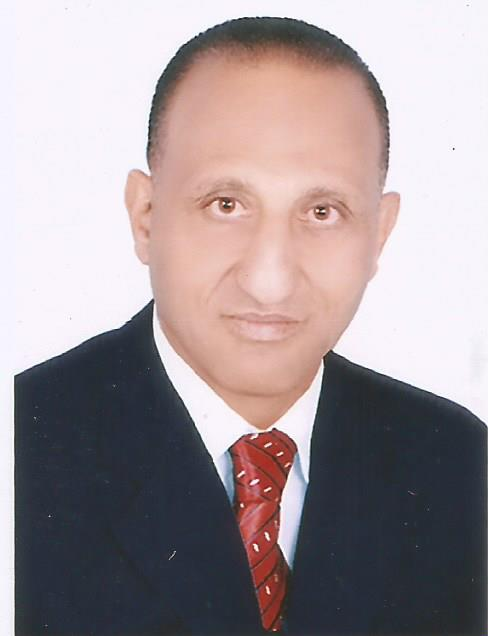 موبايل: 01003472216العنوان: الشهيدي –  مركز المحلة الكبرى – محافظة الغربية.الإيميل: ahmedabdelshafe74@gmail.comبيانات شخصية تاريخ الميلاد		: 2/3/1968م.مكان الميلاد 		:  الغربية –  مصر.الجنسية 		: مصري.الحالة الاجتماعية 	: متزوج. الديانة			: مسلم.المؤهل دكتوراه الفلسفة في التربية تخصص مناهج وطرق تدريس اللغة العربية.ماجستير في التربية تخصص مناهج وطرق تدريس اللغة العربية.ماجستير مصغر في التنمية البشرية.دبلومة تنمية الموارد البشرية (H.R) البرنامج التدريبي لإعداد القيادات الإدارية والتنفيذية.دبلوم مهني تخطيط وتطوير المناهج طرق تدريس اللغة العربية.دبلوم خاص في التربية تخصص مناهج وطرق تدريس اللغة العربية.ليسانس آداب وتربية تخصص اللغة العربية.دكتوراه فخرية للجهود المبذولة لتعزيز اواصر المحبة والسلام في نشر ثقافة الأدب والصداقة المبنية علي الاحترام.اللغات اللغة العـربية		: اللغة الام.اللغة الانجليزية	: جيد جداً.الندوات والمؤتمرات المؤتمر العلمي الثامن عشر الجمعية المصرية للقراءة والمعرفة جامعة عين شمس.المؤتمر العلمي التاسع عشر الجمعية المصرية للقراءة والمعرفة جامعة عين شمس.الندوة الوطنية الافتراضية بمناسبة اليوم العالمي للغة العربية (جامعة مالانج –  اندونسيا).الندوة الدولية الافتراضية لليوم العالمي للغة العربية (التعليم الالكتروني للمهارات اللغوية في العصر الرقمي – اقسام تعلم اللغة العربية في اندونسيا).المشاركة في ندوة عالمية افتراضية بعنوان تعلم اللغة العربية لأغراض خاصة.المشاركة في الندوة الدولية الافتراضية (حول طرق تدريس اللغة العربية لغير الناطقين بها: مشكلات وحلول – قسم العربي جامعة راجشاهي بنغلاديش).المشاركة في فعاليات الندوة الدولية الافتراضية (عالمية اللغة العربية بين الانتشار والمجابهة) المنظمة من طرف الرابطة العربية الافريقية بالشراكة مع الرابطة العالمية لعلماء افريقيا بالسويد وجامعة خاتم المرسلين العالمية.المشاركة في ندوة عالمية افتراضية تحت موضوع كيفية استخدام (مسك) (Misk) لتعلم اللغة العربية لغير الناطقين بها.شهاده فخريه عليا وذلك لجهوده ومساعيه الحثيثة لنشر ثقافة المحبة والسلام بين الشعوب والمجتمعات العربية.شهادة تقدير للجهود لنشر ثقافة المحبة والسلام في العالم.الدورات التدريبيةدورة وان نوت واستخدام في العملية التعليمية.دورة منصة التفاعل الطلابي NEARPOD. دورة مهارات التعامل مع برنامج ميكروسوفت تيمز.الرخصة الدولية لقيادة الحاسب الالي ICDL.دبلومة TOT في  الإدارة والقيادة التربوية.الخبرات الوظيفية معلم خبير لغة عربية.مدرب TOT نظام التعليم الجديد 2.0 Education.عضو الجمعية الدولية للمعرفة والقراءة ILA.عضو اكاديمية بيت اللسانيات الدولية.محاضر بجامعة أصفهان الإيرانية لتدريس مناهج وطرق تدريس اللغة العربية.  تدريس دروسا نظرية على المشتركين في ورشة العمل  الدولية  إستراتيجيات تعلم فنون اللفة العربية ومداخل  تدريسية لتعلم اللغة العربية للناطقين  بغيرها استاذ مساعد بجامعة منيسوتا الأمريكية الإسلامية فرع السنغال لتدريس مناهج وطرق تدريس اللغة العربية .